КОНФЕРЕНЦИЯ СТОРОН КОНВЕНЦИИ О БИОЛОГИЧЕСКОМ РАЗНООБРАЗИИ, ВЫСТУПАЮЩАЯ В КАЧЕСТВЕ СОВЕЩАНИЯ СТОРОН КАРТАХЕНСКОГО ПРОТОКОЛА ПО БИОБЕЗОПАСНОСТИДевятое совещаниеШарм-эш-Шейх, Египет, 17-29 ноября 2018 годаПункт 13 повестки дня9/10. 	Процедура по предотвращению конфликтов интересов или управлению ими в экспертных группахКонференция Сторон, выступающая в качестве Совещания Сторон Картахенского протокола по биобезопасности,признавая исключительную важность принятия решений на основе наиболее квалифицированных экспертных консультаций,признавая также необходимость прозрачным образом предотвращать конфликты интересов, возникающие у членов экспертных групп, создаваемых время от времени для подготовки рекомендаций, или управлять ими,1.	утверждает Процедуру по предотвращению конфликтов интересов или управлению ими, содержащуюся в приложении к решению 14/33;2.	поручает Исполнительному секретарю обеспечить выполнение, с учетом mutatis mutandis, Процедуры по предотвращению конфликтов интересов или управлению ими в экспертных группах в отношении работы групп технических экспертов в рамках Картахенского протокола по биобезопасности в консультации с бюро Вспомогательного органа по научным, техническим и технологическим консультациям или, в зависимости от случая, в консультации с бюро Конференции Сторон, выступающей в качестве Совещания Сторон Картахенского протокола по биобезопасности;3.	также поручает Исполнительному секретарю подготовить доклад по следующим вопросам: a) выполнение Процедуры и b) соответствующие разработки в области предотвращения конфликтов интересов или управления ими в других многосторонних природоохранных соглашениях, межправительственных инициативах или организациях, и, если это применимо, предложить обновления и поправки к текущей Процедуре для рассмотрения Вспомогательным органом по осуществлению на совещании, предшествующем одиннадцатому совещанию Конференции Сторон, выступающей в качестве Совещания Сторон Картахенского протокола по биобезопасности;4.	поручает Вспомогательному органу по осуществлению рассмотреть доклад, упомянутый в пункте 3 выше, и в соответствующих случаях представить рекомендации для рассмотрения на одиннадцатом совещании Конференции Сторон Конвенции, выступающей в качестве Совещания Сторон Картахенского протокола.__________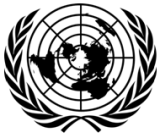 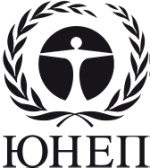 CBDCBDCBD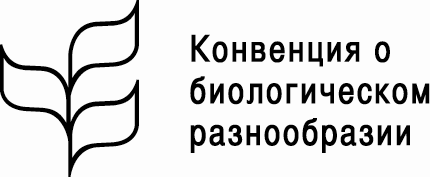 Distr.GENERALCBD/CP/MOP/DEC/9/1030 November 2018RUSSIANORIGINAL: ENGLISH